Week 11Wednesday 3rd June 2020Year 6- Problem solving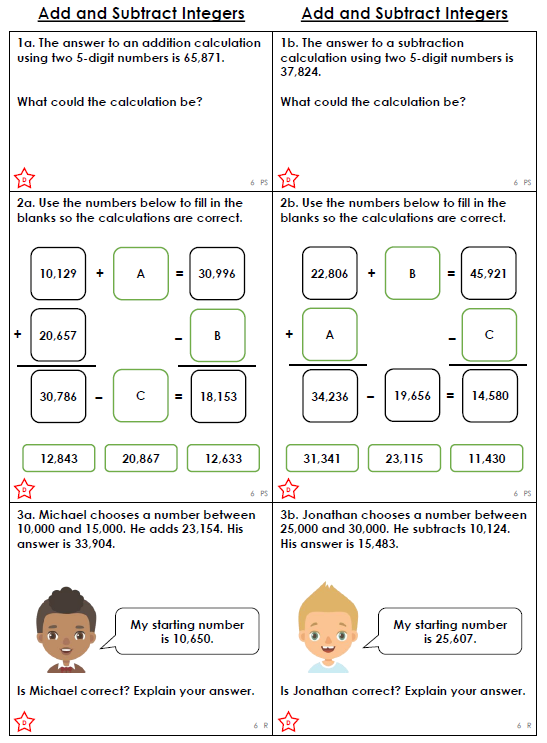 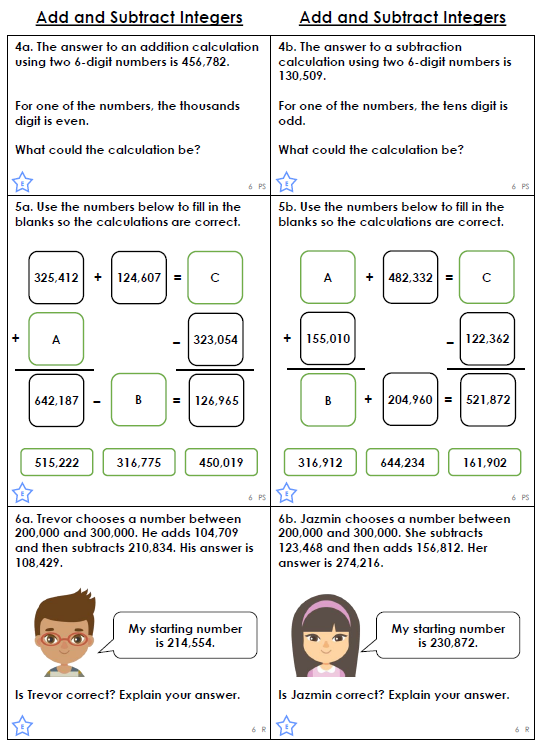 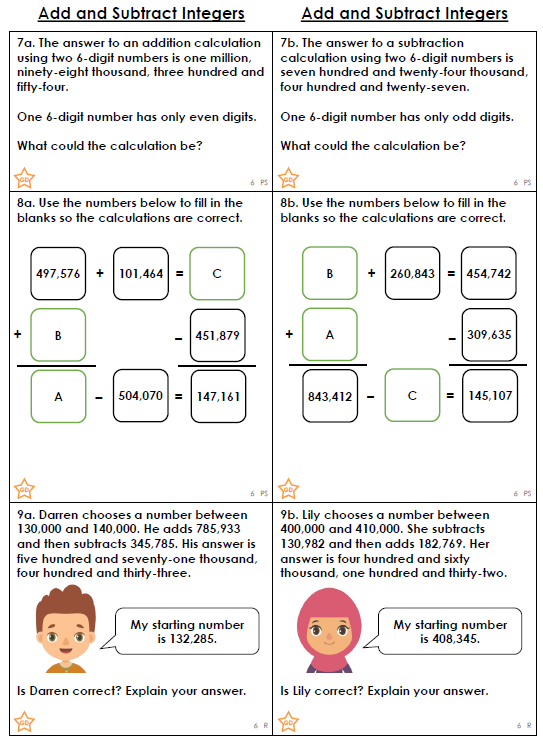 